Российская ФедерацияУправление образования города ОрлаМуниципальное бюджетное общеобразовательное учреждение –средняя общеобразовательная школа №50 г. Орла . Орел, ул. Картукова, д.8                     Телефон:73-65-46; 73-65-97 _____________№___________                               E-mail: school50orel@list.ruМетодическая разработка  «Обращение в русском речевом этикете»по предмету «Родной язык». 5 класс.    Автор:                                   Титова Юлия Олеговна,                                                               учитель русского языка и литературы г. Орёл, 2021 г.Предмет: родной язык (русский)Класс: 5	Тема «Обращение в русском речевом этикете».Планируемые образовательные результаты:Предметные: формировать навыки анализа и сравнения формул речевого этикета в русском языке. систематизировать знаний по теме "Обращение в русском языке". создать учебных ситуаций на уроке, позволяющие продолжить ознакомление с формулами обращения в русском языке.Метапредметные:                                                                                                                                        продолжить формирование умений определять цели, планировать свою деятельность, осуществлять самоконтроль и рефлексию;развивать  умения формулировать собственную точку зрения с учетом позиции других, выбирать стратегию общения, регулировать свое поведение;формировать умение понимать проблему, подбирать аргументы для подтверждения собственной позиции, формулировать выводы. Личностные: поддерживать устойчивый познавательный интерес к предмету;формировать осознание эстетической ценности русского языка;обучение использованию для решения познавательных коммуникативных задач различных источников информации.Тип урока: изучение нового материала.Форма организации учебной деятельности: индивидуальная, групповая, коллективная.Ресурсы урока: индивидуальные рабочие листы.Ход урока:Приложение.Ключ к домашнему заданию.Родственники и друзья зовут нашего героя Коля или Николай. Дети зовут его папа, папочка. Племянники – дядя Коля, так же зовут дети его друзей. Но те из них, кто постарше, называют его по имени и отчеству.На работе сослуживцы и начальник могут обратиться к нему "коллега" или назвать его – Николай Николаевича. Пациенты могут обратиться к нему – доктор!Когда он учился в школе, к нему обращались: "Коля Васильев!"Когда он поехал на красный свет, милиционер потребовал у него водительские права и назвал – гражданин Васильев!№Этап урока. Основное содержание этапа.Основные виды деятельности учащихся.1.2. 3.4.5.6.7.8.Организационный момент.Сегодня эпиграфом нашего урока будут слова известного учёного-языковеда Федота Петровича Филина: «Каждое слово – особый микромир, изучать тайны которого не только поучительно, но и увлекательно». - Откройте тетради, запишите число, классная работа. Мотивация. Целеполагание.Ученики декламирует стихотворение А. Барто «Вежливый поступок». Инсценировка. Вопросы:Можно ли назвать Павлика вежливым человеком? А девочек? Почему?С чего у ребят началось общение? (с обращения к собеседнику). Тема нашего урока "Обращение в русском речевом этикете" Сформулируйте цели нашего урока?(Сегодня мы поговорим о правилах речевого этикета,  будем углублять наши знания о традициях обращения к знакомым и незнакомым собеседникам, детям и взрослым).Актуализация знаний.1. Что такое речевой этикет? (ответы обучающихся)2. Как появился этикет? (Слово ЭТИКЕТ пришло к нам из французского языка, где имеет значение «ярлык», «этикетка». Но образовалось оно на основе греческого ethos – «обычай», «характер».)Работа по теме урока.1. Сообщение подготовленного ученика об истории русского речевого этикета. Первые письменные правила поведения на Руси были составлены в XII в. князем Владимиром Мономахом. В своём «Поучении» древнерусский князь писал: «Куда ни пойдёте, нигде не позволяйте ни своим, ни чужим отрокам обижать жителей, везде напоите и накормите всякого просящего. Не пройдите мимо человека, не приветствуя его, а скажите всякому при встрече доброе слово».В первой половине XVI в. в России появилась книга, называемая «Домостроем». Эта книга представляла собой свод житейских правил и наставлений. В ней нашли своё отражение реальный быт и язык людей того времени. В XVIII в., а точнее, в 1717 г., по распоряжению Петра I была издана книга «Юности честное зерцало», в которой давались советы молодым дворянам. Из неё можно было узнать, как вести себя в светском обществе и в обычных житейских ситуациях.Вот каким правилам должны были следовать юноши в общении со старшими и со своими сверстниками: «Дети не имеют без именного приказу родительского никого бранить. У родителей речей перебивать не надлежит. Без спросу не говорить, а когда и говорить им случится, то должны они благоприятно, а не криком говорить…» 2. Обоснование актуальности темы1. Какие формулы речевого этикета вам знакомы? (Приветствие, прощание, просьба, отказ, извинение,согласие, благодарность) 2. Зачем, на ваш взгляд, нужно использовать в речи этикетные формулы? Зачем нужно употреблять вежливые слова? Какую роль они играют в нашей жизни? (Все эти слова нам нужны для того, чтобы общаться. Чтобы быть вежливым, воспитанным человеком.)3. Каким, на ваш взгляд, должно быть обращение к собеседнику, чтобы общение состоялось? (Вежливым, культурным). 3. Фронтальный опрос.-Что называется обращением?- Где может стоять обращение в предложении?- Сколько слов может включать обращение?- Какую форму имеет обращение?-Как выделяются обращения в речи?-Как выделяются обращения на письме? 4. Сообщение учащихся о традициях употребления обращений.В русском языке знакомые люди в неофициальной обстановке зовут друг друга по имени, люди более старшего возраста – по имени и отчеству.К незнакомым людям уместно обращение молодой человек или девушка только, если это соответствуем возрасту. Не рекомендуется обращение женщина, мамаша, папаша и подобные им. Обратиться по профессии или роду занятий можно, например, к врачу – доктор, медсестре – сестра, дежурному, по ученому званию – к профессору.До революции 1917 года в России не было единого обращения к человеку. Обращение господин использовалось в официально – деловом стиле. В различных ситуациях могли использоваться обращения: сударь / сударыня, господин / госпожа, товарищ, гражданин / гражданка и обращения типа Ваше превосходительство.После революции изменения коснулись всех обращений. Из речи почти исчезли обращения сударь, господин, дамы и господа. Обращение товарищ стало официальным. Оно использовалось независимо от пола и употреблялось как в сочетании с фамилией, так и без нее (товарищ Иванова; товарищ майор; товарищ, подождите).Начиная с конца 80-х гг. стали возрождаться дореволюционные обращения (сударь, сударыня, господин, госпожа). Обращение же товарищ постепенно начало выходить из обихода, сохранившись при обращении военных по званию (Товарищ капитан).Современные перемены не являются возвращением к старой дореволюционной системе, они, скорее, демонстрируют живой и изменчивый характер языка.5. Тренировочные упражнение. Тест.Выделите верные ответы. 1. В русском языке можно обратиться по профессии:
а) к врачу
б) к инженеру
в) к учителю2. После революции 1917 года исчезли обращения:
а) гражданин
б) сударь, сударыня
в) товарищ3. Сегодня возвращается обращение:
а) товарищ
б) гражданин
в) господа Взаимопроверка по ключу.6. Анализ речевых ситуаций. Работа в парах.– Поработаем с различными речевыми ситуациями. У вас на столах карточки-рисунки.Попробуйте разыграть каждую сценку, употребите наиболее уместную этикетную форму обращения в каждом случае.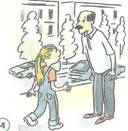 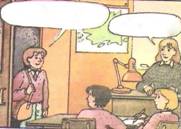 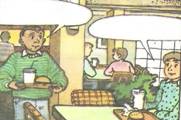 Выступление учащихся. Оценивание друг друга.7. Работа в группах. Представьте себе, что вы попали в сказочную страну и находитесь среди сказочных героев.Выберите подходящий для каждого героя комплимент. Составьте предложения с обращениями, используя подходящий комплимент.  Запишите предложения в тетрадь.1. Ты очень ловкая, быстрая и всюду успеваешь.   БАБА-ЯГА2. Ты так долго живешь на свете, и ты очень мудрый. КОЩЕЙ3. Наверное, ты всегда будешь счастлива, ведь ты такая добрая и трудолюбивая. ЗОЛУШКА4. Как хорошо иметь такого друга, на тебя всегда можно положиться. СИВКА-БУРКАФронтальная проверка.8. Цветной диктант. Самостоятельная работа.В одной из старинных сказок рассказывалось о том, что раньше на севере были морозы до двухсот градусов. И тогда каждое сказанное на морозе слово превращалось в льдинку: хорошее, этикетное слово – в цветную льдинку, а плохое, невежливое – в черную. Давайте раскрасим слова в разные цвета.Перед вами цветограмма. Я буду произносить слова под номерами, а вы окрашивать сектор с тем же номером или в черный цвет, если слово или обращение будет плохим, или в соответствующий цвет, если слово или обращение будет хорошим. 1 – простите, пожалуйста2 – господин доктор3 – эй ты, лысый!4 – уйди, не мешай!5 – большое спасибо6 – барышня, разрешите пригласить7 – слышь, пацан!8 – отдай, малявка!Самопроверка по эталону.Дифференцированное домашнее задание.1. Познакомьтесь с текстом, в котором рассказывается о враче Николае Николаевиче Васильеве. Как этого человека могут называть в различные моменты его жизни совершенно разные люди, вы сможете узнать, восстановив текст, дополнив его обращениями. Помогут вам слова для справок, помещенные на карточках после текста.Родственники и друзья зовут нашего героя _________ или ___________. Дети зовут его _______________________.. Племянники – __________________, так же зовут дети его друзей. Но те из них, кто постарше, называют его по имени и отчеству.На работе сослуживцы и начальник могут обратиться к нему "коллега" или назвать его – _______________. Пациенты могут обратиться к нему – ___________!Когда он учился в школе, к нему обращались: "_______________!"Когда он поехал на красный свет, милиционер потребовал у него водительские права и назвал – ________________!Слова для справок: Коля, Николай, папа, папочка, дядя Коля, Николай Николаевич, доктор, Коля Васильев, гражданин Васильев.Дополнительное задание (выполняется по желанию):подготовить сообщение «История вежливых слов».Рефлексия. Выставление мотивированных оценок.- Какой была тема урока?- Какова цель урока?- Как Вы думаете, мы достигли поставленной цели?Итог урока. - Важно ли употреблять в речи вежливые слова и обращения? Какую роль играют эти слова в жизни человека?(Все эти слова нам нужны для того, чтобы общаться друг с другом, чтобы все друзья, соседи и даже незнакомые люди всегда бы относились к вам внимательно, уважительно. Только к вежливому, воспитанному человеку, окружающие люди относятся всегда по-доброму. Такого человека уважают, любят. И у него есть верные и надёжные друзья.)Проверка готовности к уроку. Мобилизация внимания.Анализ языкового материала, построение умозаключений на основе анализа языкового материала.Формулирование темы и целей урока.Самоконтроль и коррекция.Анализ языкового материала, установление причинно-следственных связей, построение логического рассуждения.Ответы на вопросы.Анализ языкового материала, установление причинно-следственных связей, построение логического рассуждения.Самоконтроль и коррекция.Сравнение с образцом.Анализ речевых ситуаций. Сотрудничество в парах.Развитие и совершенствование речевого умения высказываться на лингвистическую тему.Развитие и совершенствование мыслительных операций анализа и сравнения языкового материала, логического мышления.Самоконтроль, самооценка и коррекция. Структурирование языкового материала.Анализ собственной учебной деятельности и самооценка.